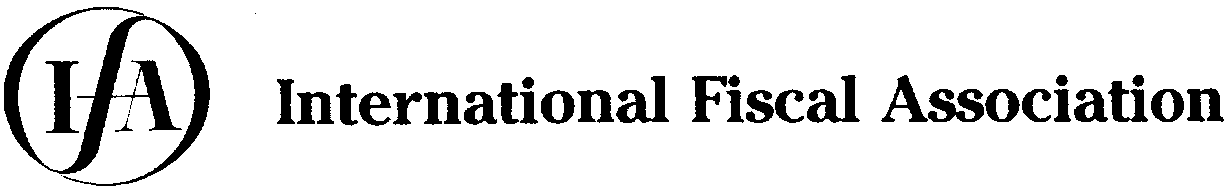 Australian BranchJapanese BranchJOINT BRANCH MEETINGIN ASSOCIATION WITH REGIONAL CONFERENCE SEOUL MAY 2016You are invited to attend a joint meeting of the Australian and Japanese branches of IFA to be held on Wednesday 11 May 2016 at 1600-1800 (4.00pm-6.00pm), being held in association with the IFA Asia-Pacific Regional Conference 12-13 May 2016 in Seoul Korea.There is no charge for attendance but it will be necessary to advise your attendance in advance. If you wish to attend; please reply as follows:Australian attendees to Richard Vann richard.vann@sydney.edu.au Japanese attendees to Shigeki Minami shigeki_minami@noandt.com The meeting will be held near to the Nine Tree conference centre in the Shilla Stay Hotel Gwanghwamun, 71 Sambong-ro, Jongno-gu, Seoul, Meeting Rooms II-III, see http://www.shillastay.com/gwanghwamun/inquires/location.do. David Bradbury is the keynote speaker at the conference and the Head of the Tax Policy and Statistics Division of the Centre for Tax Policy and Administration at the Organisation for Economic Co-operation and Development (OECD). Prior to joining the OECD, David served in the Australian Government as the Assistant Treasurer, Minister for Competition Policy and Consumer Affairs, Minister Assisting for Financial Services and Superannuation, and Minister Assisting for Deregulation. Toshio Miyatake is an attorney-at-law and the managing partner of Adachi, Henderson, Miyatake & Fujita in Tokyo, Japan. Toshio has more than 30 years of experience in international tax practice. His tax practice ranges from tax planning to handling of tax audits and tax litigation in various tax fields. Toshio is a former Chairman of the Japanese Branch of IFA and served on the Executive Committee of IFA from 1994 through 2000.Richard Vann is Challis Professor of Law at the University of Sydney and has taught at Harvard, NYU and the University of London. Richard has worked in the past at the IMF and OECD and been a consultant for specialist tax firm Greenwoods & Herbert Smith Freehills since 1985. He has held various positions in IFA and is currently chair of the IFA Asia Pacific Regional Committee. SpeakerTopicTime1.David Bradbury, OECDFuture directions in international tax policy1600-16302.Toshio Miyatake, JapanJapan's adoption of the AOA in its internal tax law1630-17153.Richard Vann, AustraliaRecent transfer pricing developments in Australia: Much more than BEPS?1715-1800